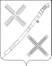 СОВЕТ КРАСНОГВАРДЕЙСКОГО СЕЛЬСКОГО ПОСЕЛЕНИЯ КАНЕВСКОГО РАЙОНАРЕШЕНИЕ___________________                                                                                    №_____ поселок КрасногвардеецОб исполнении бюджета Красногвардейского сельского поселения Каневского района за 2019 год Руководствуясь Уставом Красногвардейского сельского поселения Каневского района, утвержденным решением Совета Красногвардейского сельского поселения Каневского района от 04 мая 2017 года № 116, Совет Красногвардейского сельского поселения Каневского района р е ш и л:1. Утвердить отчет об исполнении бюджета Красногвардейского сельского поселения Каневского района за 2019 год по доходам в сумме 22843,6 тыс. рублей, по расходам в сумме 25034,1 тыс. рублей, с превышением расходов над доходами (дефицит бюджета) в сумме 2190,5 тыс. рублей.2. Утвердить исполнение:2.1. Доходов бюджета Красногвардейского сельского поселения Каневского района за 2019 год по кодам классификации доходов бюджетов, согласно приложению 1 к настоящему решению.2.2. Расходов бюджета Красногвардейского сельского поселения Каневского района за 2019 год по ведомственной структуре расходов бюджета Красногвардейского сельского поселения Каневского района, согласно приложению 2 к настоящему решению.2.3. Расходов бюджета Красногвардейского сельского поселения Каневского района за 2019 год по разделам и подразделам, целевым статьям и видам расходов классификации расходов бюджета, согласно приложению 3 к настоящему решению.2.4. Источников финансирования дефицита бюджета Красногвардейского сельского поселения Каневского района за 2019 год по кодам классификации источников финансирования дефицита бюджета, согласно приложению 4 к настоящему решению.3. Разместить настоящее решение на официальном сайте администрации Красногвардейского сельского поселения Каневского района в информационно-телекоммуникационной сети «Интернет».4. Контроль за выполнением данного решения возложить на постоянную комиссию по вопросам экономики и бюджета Совета Красногвардейского сельского поселения Каневского района.5. Решение вступает в силу со дня его подписания. Глава Красногвардейского сельского поселения Каневского района                                                                Ю.В. ГриньПРИЛОЖЕНИЕ № 2 УТВЕРЖДЕННОрешением Совета Красногвардейского сельского поселения Каневского районаот ___________________ № _____Расходы бюджета Красногвардейского сельского поселения Каневского района за 2019 года по ведомственной структуре расходов местного бюджета Красногвардейского сельского поселения Каневского района                                                                                                   тыс.руб.Начальник отдела учета и отчетности администрации Красногвардейского сельскогопоселения Каневского района                                                                 А.Ю. ДонецПРИЛОЖЕНИЕ № 3 УТВЕРЖДЕННОрешением Совета Красногвардейского сельского поселения Каневского районаот ___________________ № _____Расходы бюджета Красногвардейского сельского поселения Каневского района за 2019 год по разделам и подразделам, целевым статьям и видим расходов  классификации расходов бюджета								                                         тыс.руб.Начальник отдела учета и отчетности администрации Красногвардейского сельскогопоселения Каневского района                                                              А. Ю. ДонецПРИЛОЖЕНИЕ № 4 УТВЕРЖДЕННОрешением Совета Красногвардейского сельского поселения Каневского районаот ___________________ № _____Источники финансирования дефицитабюджета Красногвардейского сельского поселения Каневского района за 2019 года по кодам классификации источников финансирования дефицита бюджета                                                                                                                                              тыс. рублейНачальник  отдела учета и отчетности администрации Красногвардейского сельскогопоселения Каневского района                                                                А. Ю. ДонецНаименованиеВДРЗПРЦСРВРСуммаКассовое исполнение % исполнение123456          7Администрация Красногвардейского сельского поселения Каневского района99225060,325034,199,9Общегосударственные вопросы992015797,45791,099,89Функционирование высшего должностного лица субъекта Российской Федерации и муниципального образования9920102722,7722,699,98Обеспечение деятельности высшего должностного лица муниципального образования992010251 0 00 00000722,7722,699,98Высшее должностное лицо муниципального образования992010251 1 00 00000722,7722,699,98Расходы на обеспечение функций органов местного самоуправления992010251 1 00 00190722,7722,699,98Расходы на выплаты персоналу в целях обеспечения выполнения функций государственными (муниципальными) органами, казенными учреждениями, органами управления государственными внебюджетными фондами992010251 1 00 00190100722,7722,699,98Функционирование Правительства Российской Федерации, высших исполнительных органов государственной власти субъектов Российской Федерации, местных администраций99201043217,33211,799,83Обеспечение деятельности администрации Красногвардейского сельского поселения Каневского района992010452 0 00 000003217,33211,799,83Обеспечение деятельности функционирования администрации Красногвардейского сельского поселения Каневского района992010452 1 00 000003217,33211,799,83Расходы на обеспечение функций органов местного самоуправления992010452 1 00 001903217,33211,799,83Расходы на выплаты персоналу в целях обеспечения выполнения функций государственными (муниципальными) органами, казенными учреждениями, органами управления государственными внебюджетными фондами992010452 1 00 001901002860,42860,4100Закупка товаров, работ и услуг для обеспечения государственных (муниципальных) нужд992010452 1 00 00190200334,1328,798,38Иные бюджетные ассигнования992010452 1 00 0019080022,822,799,56Обеспечение деятельности финансовых, налоговых и таможенных органов и органов финансового (финансово-бюджетного) надзора992010621,321,3100Обеспечение деятельности контрольно-счетной палаты муниципального образования Каневской район992010653 0 00 0000021,321,3100Обеспечение функционирования контрольно-счетной палаты муниципального образования Каневской район992010653 1 00 0000021,321,3100Осуществление полномочий контрольно-счетной палаты по осуществлению внешнего муниципального финансового контроля992010653 1 00 2001021,321,3100Межбюджетные трансферты992010653 1 00 2001050021,321,3100Обеспечение проведения выборов и референдумов9920107190,0190,0100Обеспечение деятельности избирательной комиссии992010755 0 00 00000190,0190,0100Проведение выборов и референдумов992010755 1 00 00000190,0190,0100Проведение выборов в представительные органы муниципального образования и главы муниципального образования992010755 1 00 10360190,0190,0100Обеспечение проведения выборов и референдумов992010755 1 00 10360200190,0190,0100Другие общегосударственные вопросы99201131646,11645,499,96Обеспечение деятельности администрации Красногвардейского сельского поселения Каневского района992011352 0 00 000003,83,8100,0Образование и организация деятельности административных комиссий992011352 4 00 000003,83,8100Осуществление отдельных полномочий Краснодарского края по образованию и организации деятельности административных комиссий992011352 4 00 601903,83,8100Закупка товаров, работ и услуг для обеспечения государственных (муниципальных) нужд992011352 4 00 601902003,83,8100Муниципальная программа Красногвардейского сельского поселения Каневского района «Обеспечение реализации функций муниципального образования, связанных с муниципальным управлением» на 2018-2020 годы992011301 0 00 000001203,01202,899,98Обеспечение реализации функций муниципального образования в сфере территориальных органов общественного самоуправления992011301 0 01 0000085,185,1100Мероприятие по осуществлению функций территориальных органов общественного самоуправления992011301 0 01 1002085,185,1100Социальное обеспечение и иные выплаты населению992011301 0 01 1002030085,185,1100Перепись населения992011301 0 02 0000042,842,8100Мероприятия по уточнению книг похозяйственного учета на 2019 год992011301 0 02 1003042,842,8100Закупка товаров, работ и услуг для обеспечения государственных (муниципальных) нужд992011301 0 02 1003020042,842,8100Прочие обязательства муниципального образования992011301 0 04 000001075,11075,0100Прочие расходы992011301 0 04 10050671,7671,7100Иные бюджетные ассигнования992011301 0 04 10050800671,7671,7100Закупка товаров, работ и услуг для обеспечения государственных (муниципальных) нужд992011301 0 04 10050200403,4403,399,98Муниципальная программа Красногвардейского сельского поселения Каневского района «Информационное общество Красногвардейского сельского поселения Каневского района» на 2018-2020 годы992011302 0 00 00000431,4430,999,88Информационное обеспечение и сопровождение деятельности органов местного самоуправления992011302 0 01 0000051,551,499,8Мероприятия по информационному обеспечению и сопровождению деятельности органа местного самоуправления992011302 0 01 1006051,551,499,8Закупка товаров, работ и услуг для обеспечения государственных (муниципальных) нужд992011302 0 01 1006020051,551,499,8Развитие отрасли информационных технологий и телекоммуникаций992011302 0 02 00000379,9379,499,87Мероприятия по обеспечению развития отрасли информационных технологий и телекоммуникаций992011302 0 02 10070379,9379,499,87Закупка товаров, работ и услуг для обеспечения государственных (муниципальных) нужд992011302 0 02 10070200379,9379,499,87Муниципальная программа Красногвардейского сельского поселения Каневского района «Укрепление правопорядка и профилактика правонарушений на территории поселения» на 2018-2020 годы992011303 0 00 000007,97,9100Поддержка народных дружин и общественных объединений правоохранительной направленности992011303 0 01 000002,02,0100Поощрение членов народной дружины Красногвардейского сельского поселения992011303 0 01 100902,02,0100Социальное обеспечение и иные выплаты населению992011303 0 01 100903002,02,0100Противодействие незаконному обороту наркотиков992011303 0 02 000002,92,9100Мероприятия по профилактике распространения наркомании и связанных с ней правонарушений992011303 0 02 101002,92,9100Закупка товаров, работ и услуг для обеспечения государственных (муниципальных) нужд992011303 0 02 101002002,92,9100Поддержка казачества992011303 0 03 000003,03,0100Развитие кубанского казачества992011303 0 03 101103,03,0100Закупка товаров, работ и услуг для обеспечения государственных (муниципальных) нужд992011303 0 03 101102003,03,0100Национальная оборона 99202221,7221,7100Мобилизационная и вневойсковая подготовка9920203221,7221,7100Обеспечение деятельности администрации Красногвардейского сельского поселения Каневского района992020352 0 00 00000221,7221,7100Осуществление первичного воинского учета на территориях, где отсутствуют военные комиссариаты992020352 5 00 00000221,7221,7100Обеспечение первичного воинского учета на территориях, где отсутствуют военные комиссариаты992020352 5 00 51180221,7221,7100Расходы на выплаты персоналу в целях обеспечения выполнения функций государственными (муниципальными) органами, казенными учреждениями, органами управления государственными внебюджетными фондами992020352 5 00 51180100221,7221,7100Национальная безопасность и правоохранительная деятельность9920316,216,2100Обеспечение пожарной безопасности992031016,216,2100Муниципальная программа Красногвардейского сельского поселения Каневского района «Пожарная безопасность в Красногвардейском сельском поселении Каневского района» на 2018-2020 годы992031004 0 00 0000016,216,2100Обеспечение пожарной безопасности на территории поселения992031004 0 01 0000016,216,2100Мероприятия по пожарной безопасности992031004 0 01 1012016,216,2100Закупка товаров, работ и услуг для обеспечения государственных (муниципальных) нужд992031004 0 01 1012020016,216,2100Национальная экономика992049148,29139,399,9Дорожное хозяйство (дорожные фонды)99204099085,09076,199,9Муниципальная программа Красногвардейского сельского поселения Каневского района «Комплексное и устойчивое развитие Красногвардейского сельского поселения Каневского района в сфере дорожного хозяйства» на 2018-2020 годы992040905 0 00 000009085,09076,199,9Капитальный ремонт и ремонт автомобильных дорог местного значения Красногвардейского сельского поселения Каневского района992040905 0 01 000008482,98482,9100Мероприятия по капитальному ремонту и ремонту автомобильных дорог местного значения992040905 0 01 10140600,6600,6100Закупка товаров, работ и услуг для обеспечения государственных (муниципальных) нужд992040905 0 01 10140200600,6600,6100Мероприятия по капитальному ремонту и ремонту автомобильных дорог  общего пользования местного значения992040905 0 01 S24407567,07567,0100Закупка товаров, работ и услуг для обеспечения государственных (муниципальных) нужд040905 0 01 S24402007567,07567,0100Мероприятия по капитальному ремонту и ремонту автомобильных дорог местного значения Красногвардейского сельского поселения Каневского района на условиях софинансирования в 2019  году992040905 0 01 S2440315,3315,3100Закупка товаров, работ и услуг для обеспечения государственных (муниципальных) нужд992040905 0 01 S2440200315,3315,3100Повышение безопасности дорожного движения в Красногвардейском сельском поселении Каневского района992040905 0 02 00000602,1593,398,54Мероприятия по содержанию автомобильных дорог992040905 0 02 10150290,1290,1100Закупка товаров, работ и услуг для обеспечения государственных (муниципальных) нужд992040905 0 02 10150200290,1290,1100Содержание и обслуживание линий электроосвещения дорог, включая плату за расход энергии на освещение992040905 0 02 10160312,0303,297,18Закупка товаров, работ и услуг для обеспечения государственных (муниципальных) нужд992040905 0 02 10160200312,0303,297,18Другие вопросы в области национальной экономики992041263,263,2100Муниципальная программа Красногвардейского сельского поселения Каневского района «Развитие Красногвардейского сельского поселения Каневского района в сфере землепользования» на 2018-2020 годы992041206 0 00 0000050,050,0100Землеустройство и землепользование992041206 0 01 0000050,050,0100Мероприятия по землеустройству и землепользованию992041206 0 01 1017050,050,0100Закупка товаров, работ и услуг для обеспечения государственных (муниципальных) нужд992041206 0 01 1017020050,050,0100Обеспечение деятельности администрации Красногвардейского сельского поселения992041252 0 00 0000013,213,2100Отдельные непрограммные направления деятельности992041252 3 00 000013,213,2100Мероприятия направленные на решение вопросов местного значения в части подготовки и утверждения документов территориального планирования, утверждения правил землепользования  и застройки992041252 3 00 4002013,213,2100Закупка товаров, работ и услуг для обеспечения государственных (муниципальных) нужд992041252 3 00 4002020013,213,2100Жилищно-коммунальное хозяйство992051923,21922,499,96Коммунальное хозяйство99205021273,51273,499,96Муниципальная программа Красногвардейского сельского поселения Каневского района «Развитие жилищно-коммунального хозяйства» на 2018-2020 годы992050213 0 00 000001273,51273,499,96Развитие водоснабжения населенных пунктов992050213 0 01 00000885,6885,6100Мероприятия по ремонту водопроводов в населенных пунктах поселения992050213 0 01 10320885,6885,6100Закупка товаров, работ и услуг для обеспечения государственных (муниципальных) нужд992050213 0 01 10320200885,6885,6100Развитие газоснабжения населенных пунктов992050213 0 02 00000366,3366,3100Мероприятия по проведению ремонта и технического обслуживания газопровода в населенных пунктах992050213 0 02 10330366,3366,3100Закупка товаров, работ и услуг для обеспечения государственных (муниципальных) нужд992050213 0 02 10330200366,3366,3100Развитие теплоснабжения населенных пунктов992050213 0 03 0000021,621,599,54Мероприятия по обслуживанию и содержанию теплотрасс992050213 0 03 1034021,621,599,54Закупка товаров, работ и услуг для обеспечения государственных (муниципальных) нужд992050213 0 03 1034020021,621,599,54Благоустройство9920503649,7649,199,91Муниципальная программа Красногвардейского сельского поселения Каневского района «Развитие благоустройства на территории Красногвардейского сельского поселения Каневского района» на 2018-2020 годы992050307 0 00 00000539 ,7539,199,91Благоустройство территории парковых зон Красногвардейского сельского поселения992050307 0 01 00000539,7539,199,89Осуществление мероприятий в области благоустройства территории парковых зон992050307 0 01 10180539,7539,199,89Закупка товаров, работ и услуг для обеспечения государственных (муниципальных) нужд992050307 0 01 10180200539,7539,199,89Муниципальная программа «Формирование комфортной городской среды на 2018-2022 годына территории Красногвардейского сельского поселения Каневского района»992050314 0 00 00000110,0110,0100Мероприятия по благоустройству парков, скверов, мест общего пользования 992050314 0 01 00000110,0110,0100Осуществление мероприятия по благоустройству парков, скверов, мест общего пользования 992050314 0 01 10190110,0110,0100Закупка товаров, работ и услуг для обеспечения государственных (муниципальных) нужд992050314 0 01 10190200110,0110,0100Культура, кинематография 992087801,17791,199,87Культура 99208017801,17791,199,87Муниципальная программа Красногвардейского сельского поселения Каневского района «Развитие культуры в Красногвардейском сельском поселении Каневского района» на 2018-2020 годы992080108 0 00 000007801,17791,199,87Поддержка муниципального бюджетного учреждения культуры «Сельский Дом культуры поселка Красногвардеец» и муниципального бюджетного учреждения культуры «Сельский Клуб станицы Александровской»992080108 0 01 000006916,76906,799,86Расходы на обеспечение деятельности (оказание услуг) муниципальных учреждений 992080108 0 01 005906916,76906,799,86Предоставление субсидий бюджетным, автономным учреждениям и иным некоммерческим организациям 992080108 0 01 005906006916,76906,799,86Поддержка муниципального бюджетного учреждения культуры «Библиотечная система муниципального образования Красногвардейское сельское поселение»992080108 0 02 00000884,4884,4100Расходы на обеспечение деятельности (оказание услуг) муниципальных учреждений992080108 0 02 00590884,4884,4100Предоставление субсидий бюджетным, автономным учреждениям и иным некоммерческим организациям 992080108 0 02 00590600884,4884,4100Социальная политика99210151,5151,5100Пенсионное обеспечение9921001151,5151,5100Муниципальная программа Красногвардейского сельского поселения Каневского района «Социальная политика Красногвардейского сельского поселения Каневского района» на 2018-2020 годы992100112 0 00 00000151,5151,5100Развитие мер социальной поддержки отдельных категорий граждан992100112 0 01 00000151,5151,5100Дополнительное материальное обеспечение к пенсии992100112 0 01 10290151,5151,5100Социальное обеспечение и иные выплаты населению992100112 0 01 10290300151,5151,5100Обслуживание государственного и муниципального долга992131,01,0100Обслуживание государственного внутреннего и муниципального долга99213011,01,0100Управление финансами Красногвардейского сельского поселения Каневского района992130154 0 00 000001,01,0100Управление муниципальным долгом Красногвардейского сельского поселения Каневского района992130154 1 00 000001,01,0100Процентные платежи по муниципальному долгу Красногвардейского сельского поселения Каневского района992130154 1 00 103501,01,0100Обслуживание государственного (муниципального) долга992130154 1 00 103507001,01,0100Всего расходов99225060,325034,199,90НаименованиеРЗПРБюджет, утвержденный решением Совета Красногвардейского сельского поселения Каневского района  Кассовое исполнение за  2019 годПроцент исполнения123456Общегосударственные вопросы01005797,45791,099,9Функционирование высшего должностного лица субъекта Российской Федерации и муниципального образования0102722,7722,699,9Функционирование Правительства Российской Федерации, высших исполнительных органов государственной  власти субъектов Российской Федерации, местных администраций01043217,33211,799,8Обеспечение деятельности финансовых, налоговых и таможенных органов и органов финансового (финансово-бюджетного) надзора010621,321,3100Обеспечение проведения выборов и референдумов0107190,0190,0100Другие общегосударственные вопросы01131646,11645,499,9Национальная оборона0200221,7221,7100Мобилизационная и вневойсковая подготовка0203221,7221,7100Национальная безопасность и правоохранительная деятельность030016,216,2100Национальная экономика04009148,29139,399,9Дорожное хозяйство (дорожные фонды)04099085,09076,199,9Другие вопросы в области национальной экономики041263,263,2100Жилищно-коммунальное хозяйство05001923,21922,499,9Коммунальное хозяйство05021273,51273,499,9Благоустройство0503649,7649,199,9Культура, кинематография08007801,17791,199,8Культура08017801,1        7791,1       99,8Социальная политика1000151,5    151,5   100Пенсионное обеспечение1001151,5   151,5    100Обслуживание государственного и муниципального долга13001,01,0100Обслуживание государственного внутреннего и муниципального долга13011,01,0100Всего расходов25060,325034,199,9Наименование групп, подгрупп, статей, подстатей, элементов, программ (подпрограмм), кодов экономической классификации источников внутреннего финансирования дефицита бюджета Код бюджетной классификацииКод бюджетной классификацииУтвержденные бюджетные назначенияКассовое исполнение за 2019 годНаименование групп, подгрупп, статей, подстатей, элементов, программ (подпрограмм), кодов экономической классификации источников внутреннего финансирования дефицита бюджета Администратор источника финансированияИсточник финансированияУтвержденные бюджетные назначенияКассовое исполнение за 2019 год12345Источники финансирования дефицита бюджетов - всегохх1873,62190,5Бюджетные кредиты от других бюджетов бюджетной системы Российской Федерации99201 03 00 00 00 0000 000700,01700,0Бюджетный кредит от других бюджетов бюджетной системы Российской Федерации в валюте Российской федерации99201 03 01 00 00 0000 000700,01700,0Получение бюджетных кредитов от других бюджетов бюджетной системы Российской Федерации в валюте  Российской Федерации99201 03 01 00 00 0000 70030833083Получение кредитов от других бюджетов бюджетной системы Российской Федерации бюджетами сельских поселений в валюте  Российской Федерации99201 03 01 00 10 0000 71030833083Погашение бюджетных кредитов, полученных от других бюджетов бюджетной системы Российской Федерации в валюте  Российской Федерации99201 03 01 00 00 0000 800-2383,0-1383,0Погашение бюджетами сельских поселений кредитов от других бюджетов бюджетной системы Российской Федерации бюджетами поселений в валюте Российской Федерации99201 03 01 00 10 0000 810-2383,0-1383,0Изменение остатков средств на счетах по учету средств бюджета99201 05 00 00 00 0000 0001173,6490,5Увеличение остатков средств бюджетов99201 05 00 00 00 0000 500-26269,726142,0Увеличение прочих остатков средств бюджетов99201 05 02 00 00 0000 500-26269,726142,0Увеличение прочих остатков денежных средств бюджетов99201 05 02 01 00 0000 510-26269,726142,0Увеличение прочих остатков денежных средств бюджетов сельских поселений99201 05 02 01 10 0000 510-26269,726142,0Уменьшение остатков средств бюджетов99201 05 00 00 00 0000 60027443,026632,5Уменьшение прочих остатков средств бюджетов99201 05 02 00 00 0000 60027443,026632,5Уменьшение прочих остатков денежных средств бюджетов99201 05 02 01 00 0000 61027443,026632,5Уменьшение прочих остатков денежных средств бюджетов сельских поселений99201 05 02 01 10 0000 61027443,026632,5